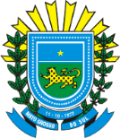 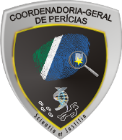 GOVERNO DO ESTADO DE MATO GROSSO DO SULSECRETARIA DE ESTADO DE JUSTIÇA E SEGURANÇA PÚBLICACOORDENADORIA GERAL DE PERÍCIASGOVERNO DO ESTADO DE MATO GROSSO DO SULSECRETARIA DE ESTADO DE JUSTIÇA E SEGURANÇA PÚBLICACOORDENADORIA GERAL DE PERÍCIASGOVERNO DO ESTADO DE MATO GROSSO DO SULSECRETARIA DE ESTADO DE JUSTIÇA E SEGURANÇA PÚBLICACOORDENADORIA GERAL DE PERÍCIASGOVERNO DO ESTADO DE MATO GROSSO DO SULSECRETARIA DE ESTADO DE JUSTIÇA E SEGURANÇA PÚBLICACOORDENADORIA GERAL DE PERÍCIASGOVERNO DO ESTADO DE MATO GROSSO DO SULSECRETARIA DE ESTADO DE JUSTIÇA E SEGURANÇA PÚBLICACOORDENADORIA GERAL DE PERÍCIASGOVERNO DO ESTADO DE MATO GROSSO DO SULSECRETARIA DE ESTADO DE JUSTIÇA E SEGURANÇA PÚBLICACOORDENADORIA GERAL DE PERÍCIASIDENTIFICAÇÃO DE VESTÍGIO(Esta identificação deverá estar afixada no vestígio de grande porte)IDENTIFICAÇÃO DE VESTÍGIO(Esta identificação deverá estar afixada no vestígio de grande porte)IDENTIFICAÇÃO DE VESTÍGIO(Esta identificação deverá estar afixada no vestígio de grande porte)IDENTIFICAÇÃO DE VESTÍGIO(Esta identificação deverá estar afixada no vestígio de grande porte)IDENTIFICAÇÃO DE VESTÍGIO(Esta identificação deverá estar afixada no vestígio de grande porte)IDENTIFICAÇÃO DE VESTÍGIO(Esta identificação deverá estar afixada no vestígio de grande porte)Descrição do vestígio:______________________________________________________________________________________________________________________________________________________________________________________________________________________________________Descrição do vestígio:______________________________________________________________________________________________________________________________________________________________________________________________________________________________________Descrição do vestígio:______________________________________________________________________________________________________________________________________________________________________________________________________________________________________Descrição do vestígio:______________________________________________________________________________________________________________________________________________________________________________________________________________________________________Descrição do vestígio:______________________________________________________________________________________________________________________________________________________________________________________________________________________________________Descrição do vestígio:______________________________________________________________________________________________________________________________________________________________________________________________________________________________________Endereço do local de crime (e/ou coordenadas):___________________________________________________________________________________________________________________Endereço do local de crime (e/ou coordenadas):___________________________________________________________________________________________________________________Endereço do local de crime (e/ou coordenadas):___________________________________________________________________________________________________________________Endereço do local de crime (e/ou coordenadas):___________________________________________________________________________________________________________________Endereço do local de crime (e/ou coordenadas):___________________________________________________________________________________________________________________Endereço do local de crime (e/ou coordenadas):___________________________________________________________________________________________________________________Data da Coleta:___ /___ /_____ Horário da Coleta: ___ : ___Horário da Coleta: ___ : ___Horário da Coleta: ___ : ___Registro de Entrada:Registro de Entrada:Unidade:Procedimento (BO, TCO, IP, IPM):_____  n.º ___________ / 20___Procedimento (BO, TCO, IP, IPM):_____  n.º ___________ / 20___Procedimento (BO, TCO, IP, IPM):_____  n.º ___________ / 20___Processo nº:Processo nº:Nome:Nome:Cargo:Matrícula:Lotação:Assinatura:GOVERNO DO ESTADO DE MATO GROSSO DO SULSECRETARIA DE ESTADO DE JUSTIÇA E SEGURANÇA PÚBLICACOORDENADORIA GERAL DE PERÍCIASGOVERNO DO ESTADO DE MATO GROSSO DO SULSECRETARIA DE ESTADO DE JUSTIÇA E SEGURANÇA PÚBLICACOORDENADORIA GERAL DE PERÍCIASGOVERNO DO ESTADO DE MATO GROSSO DO SULSECRETARIA DE ESTADO DE JUSTIÇA E SEGURANÇA PÚBLICACOORDENADORIA GERAL DE PERÍCIASGOVERNO DO ESTADO DE MATO GROSSO DO SULSECRETARIA DE ESTADO DE JUSTIÇA E SEGURANÇA PÚBLICACOORDENADORIA GERAL DE PERÍCIASGOVERNO DO ESTADO DE MATO GROSSO DO SULSECRETARIA DE ESTADO DE JUSTIÇA E SEGURANÇA PÚBLICACOORDENADORIA GERAL DE PERÍCIASGOVERNO DO ESTADO DE MATO GROSSO DO SULSECRETARIA DE ESTADO DE JUSTIÇA E SEGURANÇA PÚBLICACOORDENADORIA GERAL DE PERÍCIASIDENTIFICAÇÃO DE VESTÍGIO(Esta identificação deverá estar afixada no vestígio de grande porte)IDENTIFICAÇÃO DE VESTÍGIO(Esta identificação deverá estar afixada no vestígio de grande porte)IDENTIFICAÇÃO DE VESTÍGIO(Esta identificação deverá estar afixada no vestígio de grande porte)IDENTIFICAÇÃO DE VESTÍGIO(Esta identificação deverá estar afixada no vestígio de grande porte)IDENTIFICAÇÃO DE VESTÍGIO(Esta identificação deverá estar afixada no vestígio de grande porte)IDENTIFICAÇÃO DE VESTÍGIO(Esta identificação deverá estar afixada no vestígio de grande porte)Descrição do vestígio:______________________________________________________________________________________________________________________________________________________________________________________________________________________________________Descrição do vestígio:______________________________________________________________________________________________________________________________________________________________________________________________________________________________________Descrição do vestígio:______________________________________________________________________________________________________________________________________________________________________________________________________________________________________Descrição do vestígio:______________________________________________________________________________________________________________________________________________________________________________________________________________________________________Descrição do vestígio:______________________________________________________________________________________________________________________________________________________________________________________________________________________________________Descrição do vestígio:______________________________________________________________________________________________________________________________________________________________________________________________________________________________________Endereço do local de crime (e/ou coordenadas):___________________________________________________________________________________________________________________Endereço do local de crime (e/ou coordenadas):___________________________________________________________________________________________________________________Endereço do local de crime (e/ou coordenadas):___________________________________________________________________________________________________________________Endereço do local de crime (e/ou coordenadas):___________________________________________________________________________________________________________________Endereço do local de crime (e/ou coordenadas):___________________________________________________________________________________________________________________Endereço do local de crime (e/ou coordenadas):___________________________________________________________________________________________________________________Data da Coleta:___ /___ /_____ Horário da Coleta: ___ : ___Horário da Coleta: ___ : ___Horário da Coleta: ___ : ___Registro de Entrada:Registro de Entrada:Unidade:Procedimento (BO, TCO, IP, IPM):_____  n.º ___________ / 20___Procedimento (BO, TCO, IP, IPM):_____  n.º ___________ / 20___Procedimento (BO, TCO, IP, IPM):_____  n.º ___________ / 20___Processo nº:Processo nº:Nome:Nome:Cargo:Matrícula:Lotação:Assinatura:GOVERNO DO ESTADO DE MATO GROSSO DO SULSECRETARIA DE ESTADO DE JUSTIÇA E SEGURANÇA PÚBLICACOORDENADORIA GERAL DE PERÍCIASGOVERNO DO ESTADO DE MATO GROSSO DO SULSECRETARIA DE ESTADO DE JUSTIÇA E SEGURANÇA PÚBLICACOORDENADORIA GERAL DE PERÍCIASGOVERNO DO ESTADO DE MATO GROSSO DO SULSECRETARIA DE ESTADO DE JUSTIÇA E SEGURANÇA PÚBLICACOORDENADORIA GERAL DE PERÍCIASGOVERNO DO ESTADO DE MATO GROSSO DO SULSECRETARIA DE ESTADO DE JUSTIÇA E SEGURANÇA PÚBLICACOORDENADORIA GERAL DE PERÍCIASGOVERNO DO ESTADO DE MATO GROSSO DO SULSECRETARIA DE ESTADO DE JUSTIÇA E SEGURANÇA PÚBLICACOORDENADORIA GERAL DE PERÍCIASGOVERNO DO ESTADO DE MATO GROSSO DO SULSECRETARIA DE ESTADO DE JUSTIÇA E SEGURANÇA PÚBLICACOORDENADORIA GERAL DE PERÍCIASIDENTIFICAÇÃO DE VESTÍGIO(Esta identificação deverá estar afixada no vestígio de grande porte)IDENTIFICAÇÃO DE VESTÍGIO(Esta identificação deverá estar afixada no vestígio de grande porte)IDENTIFICAÇÃO DE VESTÍGIO(Esta identificação deverá estar afixada no vestígio de grande porte)IDENTIFICAÇÃO DE VESTÍGIO(Esta identificação deverá estar afixada no vestígio de grande porte)IDENTIFICAÇÃO DE VESTÍGIO(Esta identificação deverá estar afixada no vestígio de grande porte)IDENTIFICAÇÃO DE VESTÍGIO(Esta identificação deverá estar afixada no vestígio de grande porte)Descrição do vestígio:______________________________________________________________________________________________________________________________________________________________________________________________________________________________________Descrição do vestígio:______________________________________________________________________________________________________________________________________________________________________________________________________________________________________Descrição do vestígio:______________________________________________________________________________________________________________________________________________________________________________________________________________________________________Descrição do vestígio:______________________________________________________________________________________________________________________________________________________________________________________________________________________________________Descrição do vestígio:______________________________________________________________________________________________________________________________________________________________________________________________________________________________________Descrição do vestígio:______________________________________________________________________________________________________________________________________________________________________________________________________________________________________Endereço do local de crime (e/ou coordenadas):___________________________________________________________________________________________________________________Endereço do local de crime (e/ou coordenadas):___________________________________________________________________________________________________________________Endereço do local de crime (e/ou coordenadas):___________________________________________________________________________________________________________________Endereço do local de crime (e/ou coordenadas):___________________________________________________________________________________________________________________Endereço do local de crime (e/ou coordenadas):___________________________________________________________________________________________________________________Endereço do local de crime (e/ou coordenadas):___________________________________________________________________________________________________________________Data da Coleta:___ /___ /_____ Horário da Coleta: ___ : ___Horário da Coleta: ___ : ___Horário da Coleta: ___ : ___Registro de Entrada:Registro de Entrada:Unidade:Procedimento (BO, TCO, IP, IPM):_____  n.º ___________ / 20___Procedimento (BO, TCO, IP, IPM):_____  n.º ___________ / 20___Procedimento (BO, TCO, IP, IPM):_____  n.º ___________ / 20___Processo nº:Processo nº:Nome:Nome:Cargo:Matrícula:Lotação:Assinatura: